  Бекетовов ауыл советы                                                      Совет сельского поселения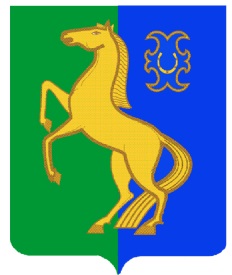    ауыл билəмəhе советы                                                         Бекетовский сельсоветмуниципаль районының                                                     муниципального районаЙəрмəĸəй  районы                                                           Ермекеевский районБашkортостан Республиĸаhы                                            Республики Башкортостан               ҠАРАР                                        № 17.5                                   РЕШЕНИЕ            9  апрель 2021 й.                                                                           9 апреля  2021 г.                Об утверждении Положения о порядке проведения конкурса назамещение вакантной должности муниципальной службы в  сельском поселении  Бекетовский сельсовет муниципального района Ермекеевский район Республики БашкортостанВ соответствии со статьей 17 Федерального закона от 02.03.2007 N 25-ФЗ "О муниципальной службе в Российской Федерации" Совет сельского поселения Бекетовский сельсовет муниципального района Ермекеевский Республики Башкортостан р е ш и л:1. Утвердить Положение о порядке проведения конкурса на замещение вакантной должности муниципальной службы в сельском поселении  Бекетовский сельсовет муниципального района Ермекеевский район Республики Башкортостан согласно приложению.2. Признать утратившими силу решения Совета сельского поселения  Бекетовский сельсовет муниципального района Ермекеевский район Республики Башкортостан от 28 июня  2018 года N 31.4 " Об утверждении  Положения о порядке проведения конкурса на замещение вакантной должности муниципальной службы в  Аппарате Администрации сельском поселения  Бекетовский сельсовет муниципального района Ермекеевский район Республики Башкортостан", 3. Настоящее решение разместить на официальном сайте Администрации сельского поселения  Бекетовский сельсовет муниципального района Ермекеевский район Республики Башкортостан.4. Настоящее решение вступает в силу со дня его принятия.Глава сельского поселенияБекетовский сельсовет:					 З.З.Исламова                                                                                                            Приложениек решению Советасельского поселения  Бекетовский сельсовет муниципального районаЕрмекеевский районРеспублики Башкортостанот 9 апреля 2021 года N 17.5Положение о порядке проведения конкурсана замещение вакантной должности муниципальной службы в сельском поселении  Бекетовский сельсовет муниципального района Ермекеевский район Республики Башкортостан1. Настоящим Положением в целях реализации статьи 17 Федерального закона от 2 марта 2007 года N 25-ФЗ "О муниципальной службе в Российской Федерации" (далее - Федеральный закон) определяются порядок и условия проведения конкурса на замещение вакантной должности муниципальной службы в сельском поселении  Бекетовский сельсовет муниципального района Ермекеевский район Республики Башкортостан. Конкурс на замещение вакантной должности муниципальной службы (далее - конкурс) обеспечивает конституционное право граждан на равный доступ к муниципальной службе, а также право муниципальных служащих на должностной рост на конкурсной основе.2. Конкурс в сельском поселении  Бекетовский сельсовет муниципального района Ермекеевский район Республики Башкортостан объявляется по решению руководителя органа местного самоуправления, при наличии вакантной (не замещенной муниципальным служащим) должности муниципальной службы.3. Конкурс не проводится:а) при заключении срочного трудового договора;б) при назначении на должности муниципальной службы муниципального служащего (гражданина), состоящего в кадровом резерве, сформированном на конкурсной основе;в) при переводе муниципального служащего на иную должность муниципальной службы в случае невозможности в соответствии с медицинским заключением исполнения им должностных обязанностей по замещаемой должности муниципальной службы;г) при переводе муниципального служащего на иную должность муниципальной службы в случае сокращения замещаемой им должности, реорганизации, ликвидации органа местного самоуправления или изменения его структуры;д) при назначении на отдельные должности муниципальной службы, исполнение должностных обязанностей по которым связано с использованием сведений, составляющих государственную тайну;е) при назначении на должности муниципальной службы, относящиеся к старшей и младшей группе должностей муниципальной службы;ж) в случае назначения на должность муниципальной службы во вновь образованном подразделении сельского поселения;4. Право на участие в конкурсе на замещение вакантной должности муниципальной службы имеют граждане, достигшие возраста 18 лет, владеющие государственным языком Российской Федерации и соответствующие квалификационным требованиям, установленным в соответствии с Федеральным законом "О муниципальной службе в Российской Федерации" для замещения должностей муниципальной службы, при отсутствии обстоятельств, указанных в статье 13 Федерального закона "О муниципальной службе в Российской Федерации" в качестве ограничений, связанных с муниципальной службой.Муниципальный служащий вправе на общих основаниях участвовать в конкурсе независимо от того, какую должность он замещает на период проведения конкурса.5. Конкурс проводится в два этапа. На первом этапе на официальном сайте сельского поселения  Бекетовский сельсовет муниципального района Ермекеевский район Республики Башкортостан и государственной информационной системы в области государственной службы в информационно-телекоммуникационной сети "Интернет" (далее - сеть "Интернет") размещается объявление о приеме документов для участия в конкурсе, а также следующая информация о конкурсе: наименование вакантной должности муниципальной службы, квалификационные требования для замещения этой должности, условия прохождения муниципальной службы, место и время приема документов, подлежащих представлению в соответствии с пунктом 6 настоящего Положения, срок, до истечения которого принимаются указанные документы, предполагаемая дата проведения конкурса, место и порядок его проведения, другие информационные материалы.Опубликование условий, сведений о дате, времени и месте проведения конкурса, а также проекта трудового договора осуществляется не позднее чем за 20 дней до дня проведения конкурса.Объявление о приеме документов для участия в конкурсе и информация о конкурсе также могут публиковаться в периодическом печатном издании.6. Гражданин, изъявивший желание участвовать в конкурсе, представляет следующие документы:1) заявление;2) собственноручно заполненную и подписанную анкету по форме, установленной уполномоченным Правительством Российской Федерации федеральным органом исполнительной власти;3) паспорт;4) трудовую книжку и (или) сведения о трудовой деятельности, оформленные в установленном законодательством порядке, за исключением случаев, когда трудовой договор (контракт) заключается впервые;5) документ об образовании;6) документ, подтверждающий регистрацию в системе индивидуального (персонифицированного) учета, за исключением случаев, когда трудовой договор (контракт) заключается впервые;7) свидетельство о постановке физического лица на учет в налоговом органе по месту жительства на территории Российской Федерации;8) документы воинского учета - для граждан, пребывающих в запасе, и лиц, подлежащих призыву на военную службу;9) заключение медицинской организации об отсутствии заболевания, препятствующего поступлению на муниципальную службу;;10) иные документы, предусмотренные федеральными законами, указами Президента Российской Федерации и постановлениями Правительства Российской Федерации.Сведения, представленные гражданином при поступлении на муниципальную службу, могут подвергаться проверке в установленном федеральными законами порядке.Гражданин, желающий участвовать в конкурсе, вправе также представить характеристику или рекомендательное письмо с места работы, рекомендации лиц, знающих претендента по совместной работе.7. Муниципальный служащий, изъявивший желание участвовать в конкурсе в органе местного самоуправления, в котором он замещает должность муниципальной службы, подает заявление на имя представителя нанимателя.Муниципальный служащий, изъявивший желание участвовать в конкурсе, проводимом в ином муниципальном органе, представляет в этот муниципальный орган заявление на имя представителя нанимателя и заполненную, подписанную им и заверенную кадровой службой муниципального органа, в котором он замещает должность муниципальной службы, анкету по форме, утвержденной Правительством Российской Федерации, с фотографией.Несвоевременное представление документов, представление их не в полном объеме или с нарушением правил оформления без уважительной причины являются основанием для отказа гражданину (муниципальному служащему) в их приеме.При несвоевременном представлении документов, представлении их не в полном объеме или с нарушением правил оформления по уважительной причине представитель нанимателя вправе перенести сроки их приема.В случаях, установленных законодательством, конкурсная комиссия проводит проверку сведений, представленных кандидатом, и принимает решение о допуске к участию в конкурсе.Документы, указанные в пунктах 6 и 7 настоящего Положения, в течение 21 календарного дня со дня размещения объявления об их приеме на официальном сайте государственной информационной системы в области государственной службы в сети "Интернет" представляются в орган местного самоуправления гражданином (муниципальным служащим) лично, посредством направления по почте или в электронном виде с использованием указанной информационной системы. Порядок представления документов в электронном виде устанавливается Правительством Российской Федерации.8. Гражданин (муниципальный служащий) не допускается к участию в конкурсе в связи с его несоответствием квалификационным требованиям для замещения вакантной должности муниципальной службы, а также в связи с ограничениями, установленными законодательством Российской Федерации о муниципальной службе для поступления на муниципальную службу и ее прохождения.9. Решение о дате, месте и времени проведения второго этапа конкурса принимается представителем нанимателя после проверки достоверности сведений, представленных претендентами на замещение вакантной должности муниципальной службы, а также после оформления в случае необходимости допуска к сведениям, составляющим государственную и иную охраняемую законом тайну. Второй этап конкурса проводится не позднее чем через 30 календарных дней после дня завершения приема документов для участия в конкурсе, а в случае оформления допуска к сведениям, составляющим государственную и иную охраняемую законом тайну, срок проведения второго этапа конкурса определяется представителем нанимателя.При установлении в ходе проверки обстоятельств, препятствующих в соответствии с федеральными законами и другими нормативными правовыми актами Российской Федерации поступлению гражданина на муниципальную службу, он информируется представителем нанимателя о причинах отказа в участии в конкурсе в письменной форме.10. Претендент на замещение вакантной должности муниципальной службы, не допущенный к участию в конкурсе, вправе обжаловать это решение в соответствии с законодательством Российской Федерации.11. Орган местного самоуправления не позднее чем за 15 календарных дней до начала второго этапа конкурса размещает на своем официальном сайте и официальном сайте государственной информационной системы в области государственной службы в сети "Интернет" информацию о дате, месте и времени его проведения, список граждан (муниципальных служащих), допущенных к участию в конкурсе (далее - кандидаты), и направляет кандидатам соответствующие сообщения в письменной форме, при этом кандидатам, которые представили документы для участия в конкурсе в электронном виде, - в форме электронного документа, подписанного усиленной квалифицированной электронной подписью, с использованием указанной информационной системы."При проведении конкурса кандидатам гарантируется равенство прав в соответствии с Конституцией Российской Федерации и федеральными законами.12. Если в результате проведения конкурса не были выявлены кандидаты, отвечающие квалификационным требованиям для замещения вакантной должности муниципальной службы, представитель нанимателя может принять решение о проведении повторного конкурса.13. Для проведения конкурса правовым актом органа местного самоуправления образуется конкурсная комиссия, действующая на постоянной основе. Состав конкурсной комиссии, сроки и порядок ее работы, а также методика проведения конкурса определяются правовым актом органа местного самоуправления.14. Конкурсная комиссия состоит из:председателя комиссии – главы сельского поселения  Бекетовский сельсовет  муниципального района Ермекеевский район Республики Башкортостан;членов комиссии:управляющий делами администрации;специалиста сельского поселениязаместитель главы сельского поселения  Бекетовский сельсовет  муниципального района Ермекеевский район Республики Башкортостан. Состав конкурсной комиссии формируется таким образом, чтобы была исключена возможность возникновения конфликтов интересов, которые могли бы повлиять на принимаемые конкурсной комиссией решения.В состав конкурсной комиссии также могут быть приглашены представители научных, образовательных и других организаций, в качестве независимых экспертов - специалистов по вопросам, связанным с муниципальной службой, без указания персональных данных экспертов. Число независимых экспертов должно составлять не менее одной четверти от общего числа членов конкурсной комиссии.15. Конкурсная комиссия состоит из председателя, заместителя председателя, секретаря и членов комиссии.16. Конкурс заключается в оценке профессионального уровня кандидатов на замещение вакантной должности муниципальной службы, их соответствия квалификационным требованиям для замещения этой должности.При проведении конкурса конкурсная комиссия оценивает кандидатов на основании представленных ими документов об образовании, прохождении гражданской или иной государственной службы, осуществлении другой трудовой деятельности, а также на основе конкурсных процедур с использованием не противоречащих федеральным законам и другим нормативным правовым актам Российской Федерации методов оценки профессиональных и личностных качеств кандидатов, включая индивидуальное собеседование, анкетирование, проведение групповых дискуссий, написание реферата или тестирование по вопросам, связанным с выполнением должностных обязанностей по вакантной должности гражданской службы, на замещение которой претендуют кандидаты.При оценке профессиональных и личностных качеств кандидатов конкурсная комиссия исходит из соответствующих квалификационных требований для замещения вакантной должности муниципальной службы и других положений должностного регламента по этой должности, а также иных положений, установленных законодательством Российской Федерации о муниципальной службе.17. Заседание конкурсной комиссии проводится при наличии не менее двух кандидатов.Заседание конкурсной комиссии считается правомочным, если на нем присутствует не менее двух третей от общего числа ее членов. Решения конкурсной комиссии по результатам проведения конкурса принимаются открытым голосованием простым большинством голосов ее членов, присутствующих на заседании.При равенстве голосов решающим является голос председателя конкурсной комиссии.18. Решение конкурсной комиссии принимается в отсутствие кандидата и является основанием для назначения его на вакантную должность муниципальной службы либо отказа в таком назначении.Конкурсная комиссия вправе также принять решение, имеющее рекомендательный характер, о включении в кадровый резерв органа местного самоуправления кандидата, который не стал победителем конкурса на замещение вакантной должности муниципальной службы, но профессиональные и личностные качества которого получили высокую оценку.19. Результаты голосования конкурсной комиссии оформляются решением, которое подписывается председателем, заместителем председателя, секретарем и членами комиссии, принявшими участие в заседании.20. По результатам конкурса издается акт представителя нанимателя о назначении победителя конкурса на вакантную должность муниципальной службы и заключается служебный контракт с победителем конкурса.Если конкурсной комиссией принято решение о включении в кадровый резерв органа местного самоуправления кандидата, не ставшего победителем конкурса на замещение вакантной должности гражданской службы, то с согласия указанного лица издается акт органа местного самоуправления о включении его в кадровый резерв этого органа для замещения должностей муниципальной службы той же группы, к которой относилась вакантная должность гражданской службы.21. Сообщения о результатах конкурса в 7-дневный срок со дня его завершения направляются кандидатам в письменной форме, при этом кандидатам, которые представили документы для участия в конкурсе в электронном виде, - в форме электронного документа, подписанного усиленной квалифицированной электронной подписью, с использованием государственной информационной системы в области государственной службы. Информация о результатах конкурса в этот же срок размещается на официальных сайтах государственного органа и указанной информационной системы в сети "Интернет"22. Документы претендентов на замещение вакантной должности муниципальной службы, не допущенных к участию в конкурсе, и кандидатов, участвовавших в конкурсе, могут быть возвращены им по письменному заявлению в течение трех лет со дня завершения конкурса. До истечения этого срока документы хранятся в архиве органа местного самоуправления, после чего подлежат уничтожению.23. Расходы, связанные с участием в конкурсе (проезд к месту проведения конкурса и обратно, наем жилого помещения, проживание, пользование услугами средств связи и другие), осуществляются кандидатами за счет собственных средств.24. Кандидат вправе обжаловать решение конкурсной комиссии в соответствии с законодательством Российской Федерации.25. В случае проведения конкурса на замещение должности руководителя территориального органа местной администрации, на который возлагается осуществление части полномочий местной администрации в сельских населенных пунктах, расположенных в поселении, городском округе или на межселенной территории, порядок формирования конкурсной комиссии в муниципальном образовании должен предусматривать включение в число ее членов кандидатур, выдвинутых сходом граждан в каждом из этих сельских населенных пунктов.